Выставка рисунков «Блокада Ленинграда глазами детей»27 января 1944 года советские войска освободили город Ленинград от блокады его немецко-фашистскими войсками. Семьдесят шесть лет прошло с тех пор. В современном, быстро меняющемся мире – целая эпоха. Для всего мира подвиг ветеранов, ленинградцев останется образцом беспримерного подвига, мужества, стойкости, несгибаемой воли к победе сыновей и дочерей нашего Отечества в дни суровых испытаний. К этой памятной дате в нижнем фойе школы была оформлена выставка рисунков «Блокада Ленинграда глазами детей». В конкурсе приняли участие ученики 3-9 классов, было представлено 23 работы. Ребята постарались отобразить в творческих работах своё видение истории Ленинграда. Самые удачные рисунки отмечены: Мирзаева А. (9«А»), Алиева Камила (9«В»), Алиева М. (9«В»), Курбанова А. (9«А»), Ахмедова Х. (8«Б»), Магомедалиева К. (8«Б»).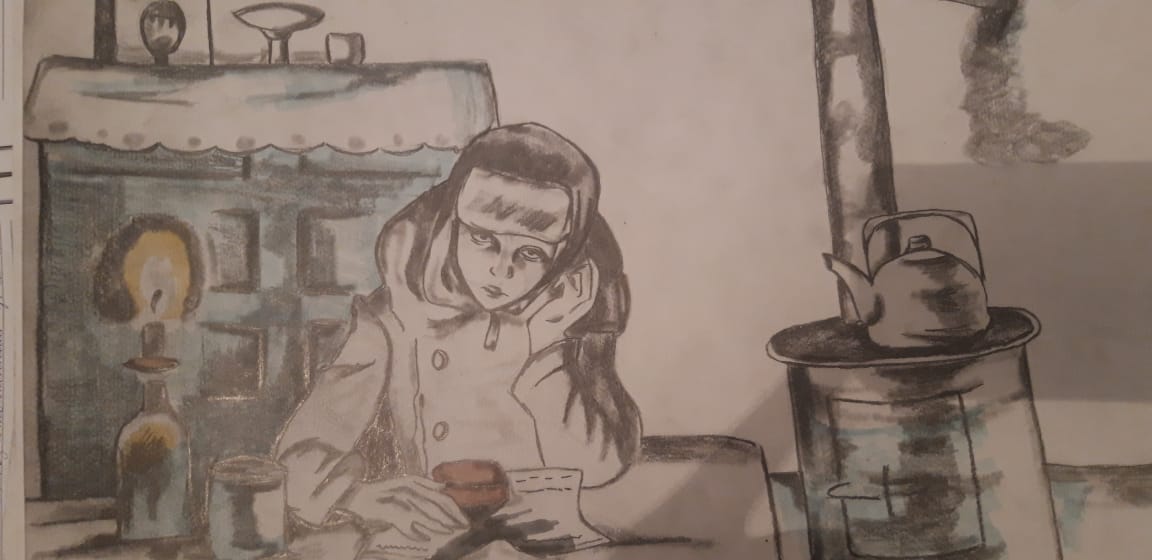 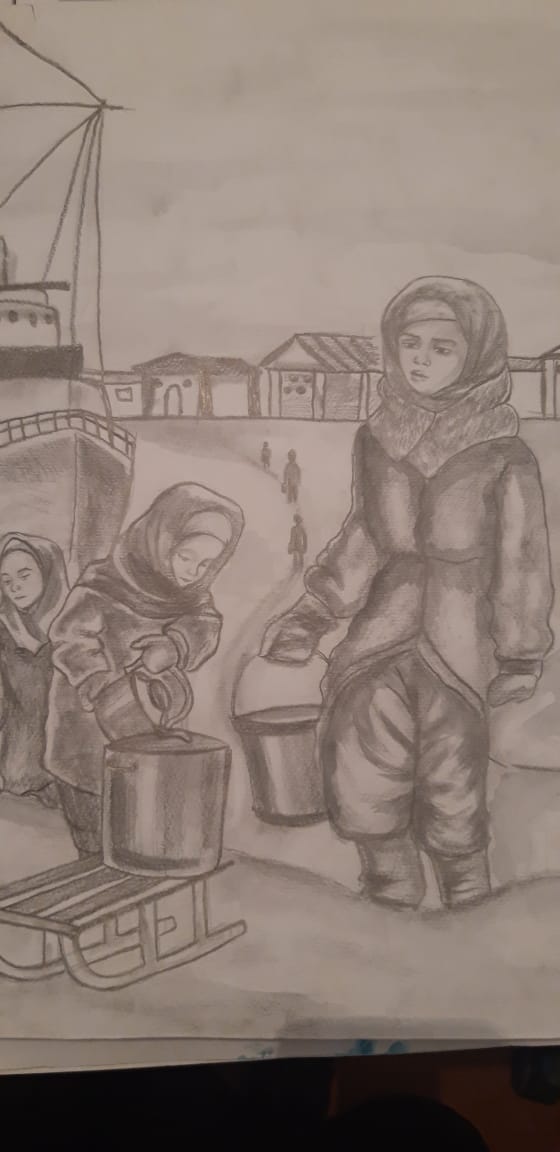 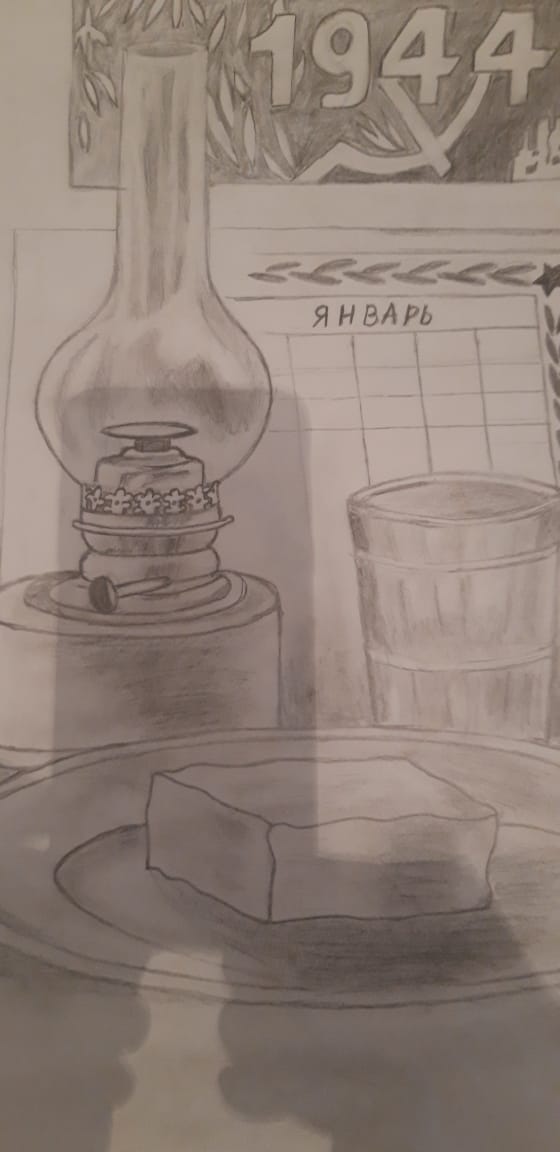 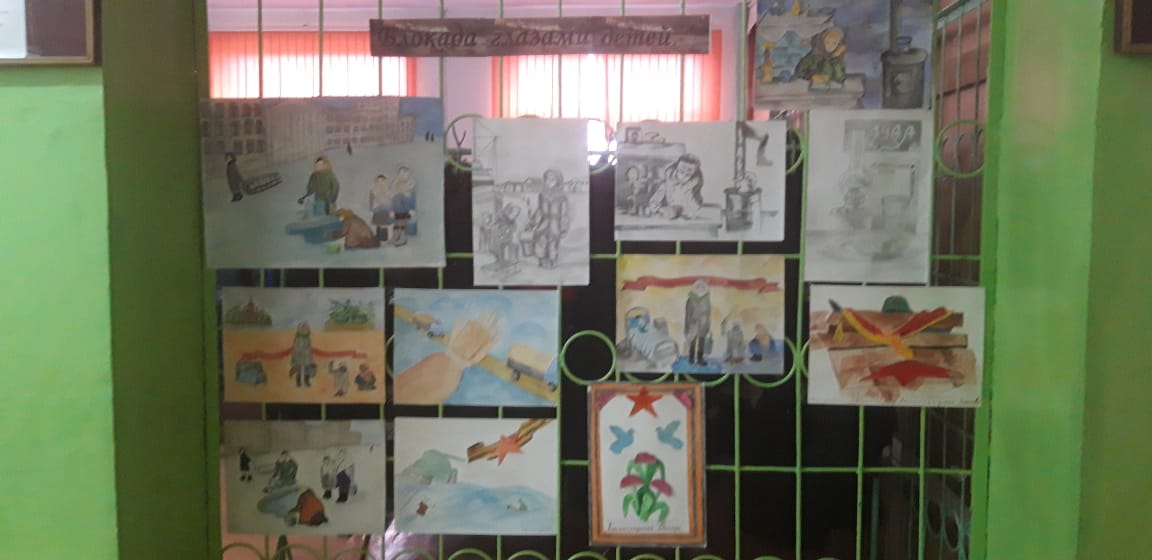 